A Christ-centered community 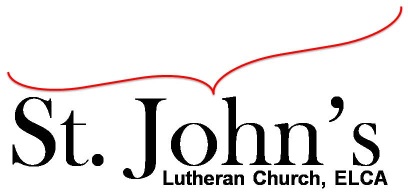 welcoming all people and serving God through the Holy Spirit.As our congregation's leaders, we hear the call to be authentic, affirming, and available.Council Meeting Agenda for November 16, 2021, at 7:00pmCouncil Members present: Pastor Gary Kinkel, Pastor Jerod Freeberg, Jesse Rients, Erik Vangsness, Mike Laurel, Aimee Johnson, Kirsti Youngs, Paula BrennanI. GatheringCall to order: Jesse Rients, 7:05pmMotion to approve agenda – Pastor Gary Kinkel / Paula Brennan; carried.Scripture and prayer: Pastor Gary Kinkel – The Council in the Word: Acts 17:10-15II. Discerning Our MissionBuilding update: Mike Laurel – Rooftop unit had part replaced (under warranty), removed chimney, boiler switch, licensing for boiler maintenance. Approximately $1000 in boiler updates to meet insurance requirements. Fire Marshall requires inspection, testing, and documentation.Stewardship update: 30 Commitment cards received on Sunday total $20,000 more than 2020 offerings received.III. Giving ThanksTreasurer’s Report: Erik Vangsness – October draft report, council will approve final report via email. Vote to approve contract for loan from Endowment Committee. 
Motion to approve contract for loan from Endowment Committee – Erik Vangsness / Pastor Gary Kinkel; carried.Motion to approve council minutes – Kirsti Youngs / Erik Vangsness; carried.IV. SendingReview action items established—next council meeting date December 21, 2021Closing Prayer: Pastor Jerod Freeberg.Adjournment: Motion to adjourn – Pastor Gary Kinkel / Pastor Jerod Freeberg; carried 8:21pm. Respectfully submitted,Paula Brennan, Council Vice PresidentMeeting Ground Rules:  *Keep it real,* Everyone participates, *Different opinions encouraged,*Disagree in private, *Unite in public, * Silence is agreement, * Limit side conversations, * Start on time, *Follow through on action plans.